HÖGDALENS AIS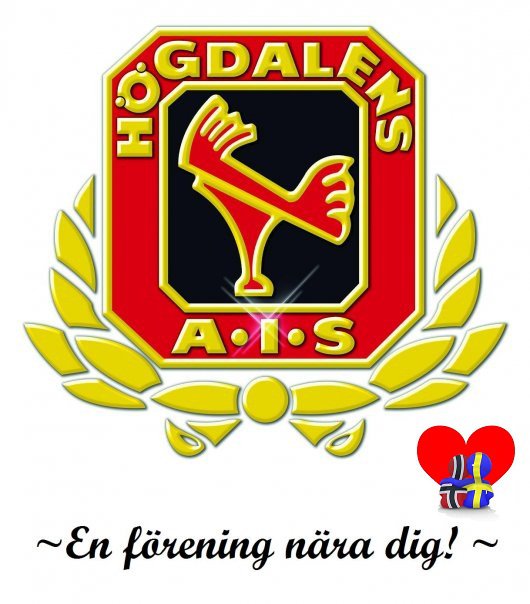 Medlemsavgifter Säsongen 2016.Medlemsavgifterna består av två delar. En medlemsavgift och en sektionsavgift. Båda betalas under fotbollssäsongen oavsett om man spelat innebandy eller inte. Årskull 2009 och nedåt betalar 300:- + 200:- Totalt: 500:- 500kr skall betalas in till Postgirokonto:65 85 64 – 0senast 30 April 2016. OBS! Viktigt att märka Inbetalningen NOGA med spelarens fullständiga namn persnr och vilket lag det gäller. Nedan följer ett exempel.Post giro: 65 85 64 – 0Namn: Anna AnderssonPersnr:20010101-0123Lag: Knattefotboll.Vid frågor, ring gärna.Micke Lindén Tel:0735323101